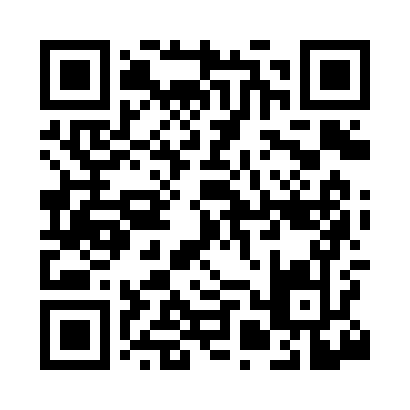 Prayer times for Chattaroy, Washington, USAMon 1 Jul 2024 - Wed 31 Jul 2024High Latitude Method: Angle Based RulePrayer Calculation Method: Islamic Society of North AmericaAsar Calculation Method: ShafiPrayer times provided by https://www.salahtimes.comDateDayFajrSunriseDhuhrAsrMaghribIsha1Mon2:544:5512:535:088:5210:532Tue2:554:5612:545:088:5110:533Wed2:554:5612:545:088:5110:524Thu2:554:5712:545:088:5110:525Fri2:564:5812:545:088:5010:526Sat2:564:5912:545:088:5010:527Sun2:574:5912:555:088:4910:528Mon2:575:0012:555:088:4910:529Tue2:585:0112:555:088:4810:5110Wed2:585:0212:555:088:4810:5111Thu2:595:0312:555:088:4710:5112Fri2:595:0412:555:088:4610:5113Sat3:005:0512:555:078:4510:5014Sun3:025:0612:555:078:4510:4815Mon3:045:0712:565:078:4410:4616Tue3:055:0812:565:078:4310:4517Wed3:075:0912:565:078:4210:4318Thu3:095:1012:565:068:4110:4119Fri3:115:1112:565:068:4010:3920Sat3:135:1212:565:068:3910:3721Sun3:155:1312:565:058:3810:3622Mon3:175:1512:565:058:3710:3423Tue3:195:1612:565:058:3610:3224Wed3:215:1712:565:048:3410:3025Thu3:235:1812:565:048:3310:2826Fri3:255:1912:565:038:3210:2627Sat3:275:2112:565:038:3110:2328Sun3:295:2212:565:028:2910:2129Mon3:315:2312:565:028:2810:1930Tue3:345:2412:565:018:2710:1731Wed3:365:2612:565:018:2510:15